International Council for Education of People with Visual Impairment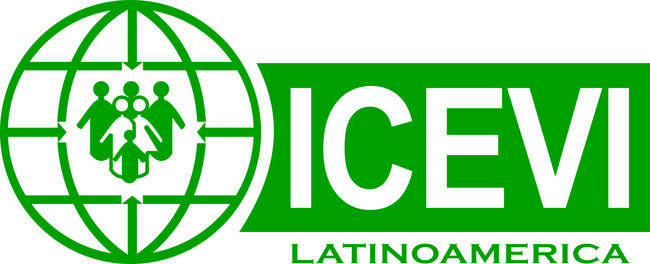 Latin America Region------------------------------------------------------------------------------Orientacion y movilidad en tiempos de pandemia - Recomendaciones tecnicasEn este contexto de Pandemia es necesario repensar la prácticas de orientacion y movilidad desde otra perspectiva, para continuar con la enseñanza de oym en este contexto, en la escuela, con los niños o con los adultos en los centros de rehabilitación, o para brindar herramientas a las personas con discapacidad visual que se están desplazando en forma independiente.Tener en cuenta que la oym es un Area especializada y transversal al resto de las Areas .Está organizada a partir de estrategias y técnicas para brindar herramientas para el desplazamiento de las personas con discapacidad visual. Las estrategias van a tener que modificarse y si pensamos en el desarrollo de la autonomía y la independencia permitiendo un desplazamiento seguro, la seguridad va a tener otros componentes que van a tener que ver con:Cumplir con todas las medidas de seguridad, distanciamiento social, uso del barbijo, lavado de manos, limpieza de los objetos que utilizamos, no llevarnos las manos a la cara. Comenzar a hacer consciente ese tipo de hábitos.Generar hábito respecto de la limpieza y desinfección del bastón blanco de seguridad al llegar al hogar. Esto refiere a desinfectar con un paño la  empuñadura y cuerpo o caña del bastón. Limpiar la puntera con un paño distinto o simplemente pulverizar con  algún sanitizante. Evitar guardar el bastón en funda sin antes haberlo desinfectado.Los problemas con los que nos vamos a encontrar sonLa necesidad de las personas con discapacidad visual del uso del tacto. El contacto en la demanda o el ofrecer ayuda en los otros en las condiciones de distanciamiento recomendadas - 2 metros de distancia.El uso de otros sentidos que se disminuye o modifica, con el uso del barbijo.Dificultades en el uso de transporte publico - Uso del tacto en barandas y agarres.Como acceder a la informacion para las personas con Baja Vision, que requieren más cercanía para poder ver.Como desenvolverse las personas con sordoceguera, que necesitan más proximidad para escuchar o el uso de la manos para comunicarse.Para solucionar esto podríamosSustituir el tacto directo por el indirecto-con pañuelos o servilletas-algo  que intermedie en el contacto. Tocar los objetos de uso común con otras partes del cuerpo que no son las que usamos para tocarnos la cara. Por ejemplo los nudillos para los botones del ascensor o el codo para los picaportes.Mantener las distancias-a partir del uso del bastón, que nos permite entrar en contacto con los objetos a la distancia, también el oido, que es un receptor a distancia, toma más relevancia. Empezar a acostumbrarse a recibir indicaciones verbales para aceptar ayuda en la calle.Como norma general la distancia recomendada sería de dos metros con cualquier persona que no se conviva (para los desplazamientos independientes).Respecto a la toma de ayuda del guia vidente en el codo, tendría que reemplazarse por contacto detrás del brazo o en el hombro – Usar el oido o el bastón para mantener distancia, o solicitar explicaciones verbales evitando el contacto en la medida de lo posible.Las personas con Baja Visión podrían usar aplicaciones del celular para reconocer objetos o sacar una foto para luego verla. O usar el bastón si fuera necesario ya que el barbijo quita visión en el campo visual inferior.Cuidar a la persona desde lo emocional ante esta situacion.Proponer la práctica de actividades en el interior que puedan luego ser  tranferidas al exterior, creando hábitos seguros, primero practicarlos en interiores, con la menor contaminación de otros estimulos, para luego ir complejizando la tarea, hasta realizarlo en zonas más concurridas y complejas, si la persona las utiliza.Desarrollar habilidades complementarias: equilibrio, coordinación, fuerza, lateralidad, etc. para realizar en las casas durante el período de confinamiento.No se pueden dar recetas, ni pensar en general-nos tenemos que enfocar más que nunca en cada niño/a, adolescente o adulto y su singularidad.